College Council Agenda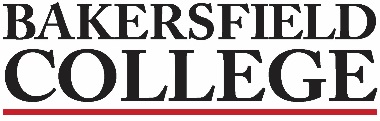 September 2, 2022Supporting documents may be accessed on the College Council Committee website at https://committees.kccd.edu/bc/committee/collegecouncil                                                                                                                                                 2018-2021 Strategic Directions                                                                                                                                               ACCJC Accreditation StandardsIf you require accessible versions of the provided documents for the meeting, please contact Debi Anderson at debra.anderson1@bakersfieldcollege.edu.Zav Dadabhoy Debi AndersonJennifer AchanSavannah AndrewsShehrazad BarrajGrace CommisoRebecca FarleyMike GiacominiChris GlaserDan HallCraig HaywardLindsay OnoBernadette MartinezKrista MorelandBillie Jo RiceKirk RussellJason StrattonNick StrobelAnn TatumJessica WojtysiakVisitors:Welcome & Review of the Agenda - on the websiteWelcome & Review of the Agenda - on the websiteWelcome & Review of the Agenda - on the websiteWelcome & Review of the Agenda - on the websiteWelcome & Review of the Agenda - on the websiteWelcome & Review of the Agenda - on the websiteReview & Approval of Minutes if NeededReview & Approval of Minutes if NeededReview & Approval of Minutes if NeededReview & Approval of Minutes if NeededReview & Approval of Minutes if NeededReview & Approval of Minutes if Needed College Council Business College Council Business College Council Business College Council Business College Council Business College Council Business College Council BusinessA.President’s ReportWork PlanEnrollmentsRetention and PersistenceDadabhoyHaywardInformationInformationInformationB.Finish FastWojtysiakInformationInformationInformationC.BCSWWojtysiakInformationInformationInformationD.ReservesGiacominiInformationInformationInformationE.Consultation CouncilStrobelInformationInformationInformation Information Items                                                                                                                              Information Items                                                                                                                              Information Items                                                                                                                              Information Items                                                                                                                              Information Items                                                                                                                              Information Items                                                                                                                              Information Items                                                                                                                             Dates to Note:September 2, last day for a refund for semester length coursesSeptember 2, FAFSA Fridays from 9-12 in CSS 151September 3, New Faculty Reception from 4:50-6:00PM in the Renegade BallroomSeptember 4, Last day to drop without receiving a “W” from semester length courses and last day to add semester length coursesSeptember 5, Labor Day HolidaySeptember 6, Census DateSeptember 7, S&E building Grand Opening Celebration starting at 9:15AM!Renegade sport teams with competitions this week: Men’s and Women’s Cross Country, Men’s and Women’s Soccer, Volleyball, and FootballBakersfield College EventsRenegade Athletics ScheduleDates to Note:September 2, last day for a refund for semester length coursesSeptember 2, FAFSA Fridays from 9-12 in CSS 151September 3, New Faculty Reception from 4:50-6:00PM in the Renegade BallroomSeptember 4, Last day to drop without receiving a “W” from semester length courses and last day to add semester length coursesSeptember 5, Labor Day HolidaySeptember 6, Census DateSeptember 7, S&E building Grand Opening Celebration starting at 9:15AM!Renegade sport teams with competitions this week: Men’s and Women’s Cross Country, Men’s and Women’s Soccer, Volleyball, and FootballBakersfield College EventsRenegade Athletics ScheduleDates to Note:September 2, last day for a refund for semester length coursesSeptember 2, FAFSA Fridays from 9-12 in CSS 151September 3, New Faculty Reception from 4:50-6:00PM in the Renegade BallroomSeptember 4, Last day to drop without receiving a “W” from semester length courses and last day to add semester length coursesSeptember 5, Labor Day HolidaySeptember 6, Census DateSeptember 7, S&E building Grand Opening Celebration starting at 9:15AM!Renegade sport teams with competitions this week: Men’s and Women’s Cross Country, Men’s and Women’s Soccer, Volleyball, and FootballBakersfield College EventsRenegade Athletics ScheduleDates to Note:September 2, last day for a refund for semester length coursesSeptember 2, FAFSA Fridays from 9-12 in CSS 151September 3, New Faculty Reception from 4:50-6:00PM in the Renegade BallroomSeptember 4, Last day to drop without receiving a “W” from semester length courses and last day to add semester length coursesSeptember 5, Labor Day HolidaySeptember 6, Census DateSeptember 7, S&E building Grand Opening Celebration starting at 9:15AM!Renegade sport teams with competitions this week: Men’s and Women’s Cross Country, Men’s and Women’s Soccer, Volleyball, and FootballBakersfield College EventsRenegade Athletics ScheduleNext Meeting is September 16:  We meet every first and third Friday from 8:30-10:00am.     Next Meeting is September 16:  We meet every first and third Friday from 8:30-10:00am.     Next Meeting is September 16:  We meet every first and third Friday from 8:30-10:00am.     Next Meeting is September 16:  We meet every first and third Friday from 8:30-10:00am.     Next Meeting is September 16:  We meet every first and third Friday from 8:30-10:00am.     Next Meeting is September 16:  We meet every first and third Friday from 8:30-10:00am.     Next Meeting is September 16:  We meet every first and third Friday from 8:30-10:00am.     